แผนการจัดการเรียนรู้ที่ ๒๔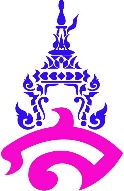 กลุ่มสาระการเรียนรู้ภาษาไทย						ชั้นประถมศึกษาปีที่ ๕รายวิชาภาษาไทย  							ภาคเรียนที่ ๑ หน่วยการเรียนรู้ที่  ๖  เรื่อง  กระเช้าของนางสีดา (วรรณคดีลำนำ)		เวลา  ๖  ชั่วโมงเรื่อง  คำศัพท์ กระเช้าของนางสีดา 					เวลา  ๑  ชั่วโมง๑.	สาระสำคัญ/ความคิดรวบยอด		การค้นคว้าและศึกษาความหมายของคำ กลุ่มคำ สำนวนที่ไม่เข้าใจในบทเรียน นับว่าเป็นส่วนสำคัญในการอ่านจับใจความสำคัญหรือตีความได้ดี  ซึ่งจะเกิดประโยชน์ต่อผู้เรียนและเกิดการพัฒนาด้านการอ่าน๒.	มาตรฐานการเรียนรู้/ตัวชี้วัดสาระที่ ๑    การอ่านมาตรฐานการเรียนรู้ ท ๑.๑ 	ใช้กระบวนการอ่านสร้างความรู้และความคิดเพื่อนำไปตัดสินใจแก้ปัญหาในการดำเนินชีวิตและมีนิสัยรักการอ่านตัวชี้วัด	ท ๑.๑ ป.๕/๒  	อธิบายความหมายของคำประโยคและข้อความที่เป็นการบรรยาย                  และการพรรณนา๓.	จุดประสงค์การเรียนรู้ความรู้ (K)บอกความหมายของคำศัพท์ในบทเรียนได้ถูกต้องทักษะ/กระบวนการ (P)อ่านและเขียนคำศัพท์ในบทเรียนได้ถูกต้องแต่งประโยคโดยใช้คำศัพท์ในบทเรียนได้เจตคติ (A)มีความกระตือรือร้นในการเรียน๔.	สาระการเรียนรู้บอกความหมายของคำศัพท์ในบทเรียน๕. สมรรถนะสำคัญของผู้เรียน๑. 	ความสามารถในการสื่อสาร๒. 	ความสามารถในการคิด๓. 	ความสามารถในการใช้ทักษะชีวิต-	กระบวนการทำงานกลุ่ม๖. คุณลักษณะอันพึงประสงค์มีวินัยใฝ่เรียนรู้มุ่งมั่นการทำงาน๗. ชิ้นงาน/ภาระงาน๑.	แบบทดสอบก่อนเรียน เรื่อง กระเช้าของนางสีดา๒.	ใบงาน เรื่อง คำศัพท์ กระเช้าของนางสีดา๘.	กิจกรรมการเรียนรู้		ขั้นนำ๑.	ครูกล่าวทักทายนักเรียน และให้นักเรียนทำแบบทดสอบก่อนเรียน เรื่อง กระเช้านางสีดา จำนวน ๑๐ ข้อ โดยกากบาทเลือกคำตอบที่ถูกต้อง กำหนดเวลา ๑๐ นาที เมื่อครบเวลาที่กำหนด ครูให้นักเรียนสลับกันตรวจและบันทึกคะแนนลงในแบบทดสอบก่อนเรียน นำส่งคืนครูเพื่อประเมินผล	ขั้นสอนครูให้นักเรียนแบ่งกลุ่ม กลุ่มละ ๕ คน เพื่อค้นหาคำศัพท์ที่ไม่รู้ความหมาย ครูทบทวนวิธีการค้นหาความหมาย เริ่มต้นให้นักเรียนอ่านในใจแล้วขีดเส้นใต้คำยาก แล้วอ่านบริบทประโยคก่อนหน้าหรือตามหลัง หากยังไม่สามารถบอกความหมายได้ ให้ยกมือเพื่อขอใช้พจนานุกรม ครูแจกใบบันทึกคำศัพท์ แล้วอธิบายให้นักเรียนเขียนคำศัพท์พร้อมค้นหาความหมาย พร้อมแต่งประโยค แล้วพับและตัดตามรอยที่ระบุไว้ในใบบันทึกคำศัพท์ครูชี้แจงให้นักเรียนค้นหาคำและความหมาย เรื่อง กระเช้าของนางสีดา จากหนังสือเรียน รายวิชาภาษาพื้นฐาน ภาษาไทย ชุด ภาษาเพื่อชีวิต วรรณคดีลำนำ ชั้นประถมศึกษาชั้นปีที่ ๕ หน้า ๒๑ – ๒๘ กำหนดเวลา ๑๕ นาที เมื่อครบเวลาที่กำหนดตัวแทนกลุ่มนำเสนอผลงานหน้าชั้นเรียน นักเรียนทำใบงาน เรื่อง คำศัพท์ กระเช้านางสีดา ตอนที่ ๑ โดยเขียนคำศัพท์ตามที่ครูบอก ครูและนักเรียนร่วมกันเฉลยใบงานตอนที่ ๑		ขั้นสรุปครูให้นักเรียนทำใบงาน เรื่อง คำศัพท์ กระเช้านางสีดา ตอนที่ ๒ แต่งประโยคจากคำที่กำหนด ส่งในชั่วโมงต่อไป ๙.	สื่อและแหล่งการเรียนรู้๑.	หนังสือเรียน รายวิชาพื้นฐาน ภาษาไทย ชุด ภาษาเพื่อชีวิต วรรณคดีลำนำ ชั้นประถมศึกษาปีที่ ๕๒.	แบบทดสอบก่อนเรียน เรื่อง กระเช้าของนางสีดา๓.	ใบงาน เรื่อง คำศัพท์ กระเช้านางสีดา๔.	ใบบันทึกคำศัพท์๕.	บัตรพลังวิเศษ	แหล่งการเรียนรู้-	๑๐.	การวัดและการประเมินผล๑๑.	บันทึกผลหลังสอน	ผลการสอนการเรียนรู้........................................................................................................................................................................................................................................................................................................................................................................	ปัญหาและอุปสรรค........................................................................................................................................................................................................................................................................................................................................................................	ข้อเสนอแนะ/แนวทางแก้ไข......................................................................................................................................................................................................................................................................................................................................................................ลงชื่อ.................................................................................                                                                    (.................................................................)วันที่............เดือน.......................................พ.ศ. ..............๑๒.	ความคิดเห็น/ข้อเสนอแนะของผู้บริหารหรือผู้ที่ได้รับมอบหมาย........................................................................................................................................................................................................................................................................................................................................................................ลงชื่อ............................................................ผู้บริหาร                                                                   (.................................................................)วันที่............เดือน.......................................พ.ศ. .............แผนการจัดการเรียนรู้ที่ ๒๕กลุ่มสาระการเรียนรู้ภาษาไทย						ชั้นประถมศึกษาปีที่ ๕รายวิชาภาษาไทย  							ภาคเรียนที่ ๑ หน่วยการเรียนรู้ที่  ๕  เรื่อง  กระเช้าของนางสีดา (วรรณคดีลำนำ)		เวลา  ๖  ชั่วโมงเรื่อง  อ่านจับใจความ  กระเช้าของนางสีดา				เวลา  ๒  ชั่วโมง๑.	สาระสำคัญ/ความคิดรวบยอด		การอ่านจับใจความ เป็นการอ่านเพื่อหาส่วนสำคัญของเรื่อง ซึ่งเรียกว่าใจความหรือใจความสำคัญ ซึ่งอาจจะปรากฎอยู่ตามย่อหน้าต่าง ๆ ของเรื่องที่อ่าน อาจอยู่ส่วนต้น ส่วนกลาง ส่วนท้ายของย่อหน้าก็ได้ ซึ่งอ่านแล้วสามารถตั้งคำถาม ใคร ทำอะไร ที่ไหน อย่างไร ทำไม และสรุปใจความสำคัญของเรื่องได้๒.	มาตรฐานการเรียนรู้/ตัวชี้วัดสาระที่ ๕    วรรณคดีและวรรณกรรม	มาตรฐานการเรียนรู้ ท ๕.๑	เข้าใจและแสดงความคิดเห็น  วิจารณ์วรรณคดีและวรรณกรรมไทยอย่างเห็นคุณค่าและนำมาประยุกต์ใช้ในชีวิตจริงตัวชี้วัด	ท ๕.๑ ป.๕/๑	สรุปเรื่องจากวรรณคดีหรือวรรณกรรมที่อ่าน	ท ๕.๑ ป.๕/๒	ระบุความรู้และข้อคิดจากการอ่านวรรณคดีและวรรณกรรมที่สามารถนำไปใช้ในชีวิตจริง	ท ๕.๑ ป.๕/๓	อธิบายคุณค่าของวรรณคดีและวรรณกรรม๓.	จุดประสงค์การเรียนรู้ความรู้ (K)บอกความหมายของวรรณคดีได้ทักษะ/กระบวนการ (P)สรุปใจความจากเรื่องที่อ่านได้เจตคติ (A)นำข้อคิดจากเรื่องที่อ่านนำไปใช้ในชีวิตจริงได้๔.	สาระการเรียนรู้อ่านจับใจความ เรื่อง กระเช้าของนางสีดา๕. สมรรถนะสำคัญของผู้เรียน๑. 	ความสามารถในการสื่อสาร๒. 	ความสามารถในการคิด๓.	ความสามารถในการใช้ทักษะชีวิต๔.	ความสามารถในการใช้เทคโนโลยี ๖. คุณลักษณะอันพึงประสงค์มีวินัยใฝ่เรียนรู้มุ่งมั่นการทำงาน๗. ชิ้นงาน/ภาระงานใบงาน เรื่อง กระเช้าของนางสีดา๘.	กิจกรรมการเรียนรู้		ชั่วโมงที่ ๑		ขั้นนำครูกล่าวทักทายนักเรียน และให้นักเรียนส่งการบ้าน ใบงาน คำศัพท์ กระเช้าของนางสีดา ตอนที่ ๒ครูขอดูผลงานใบบันทึกคำศัพท์ แล้วเชื่อมโยงเข้าสู่บทเรียน หลังจากนักเรียนได้เรียนรู้ความหมายของคำศัพท์ยากในบทเรียนแล้ว จะทำให้นักเรียนอ่านจับใจความสำคัญได้รวดเร็วยิ่งขึ้น	ขั้นสอนครูแจกใบกิจกรรมกลุ่ม อ่านจับใจความ กระเช้านางสีดา ให้แต่ละกลุ่ม เพื่อเขียนเรียบเรียงใจความสำคัญตามที่ได้รับมอบหมาย กำหนดเวลา ๑๐ นาที ในระหว่างการดำเนินกิจกรรมนักเรียนสามารถใช้บัตรพลังวิเศษได้ครูให้แต่ละกลุ่มจับคู่เพื่อแข่งขันตอบคำถาม ใช้วิธีการเป่ายิงฉุบ กลุ่มที่ชนะจะได้สิทธิอ่านคำถาม เช่น กลุ่มที่ ๑ คู่ กับ กลุ่มที่ ๒ โดยกลุ่มที่ ๑ เป่ายิงฉุบชนะ ได้อ่านคำถามของตนเองที่ แล้วให้กลุ่มที่ ๒ ตอบ ถ้ากลุ่มที่ ๒ ตอบไม่ได้ จะได้ ๐ คะแนน กำหนดเวลาการทำกิจกรรม ๑๐ นาที โดยครูเดินสำรวจการทำกิจกรรมของนักเรียนครูตรวจสอบความรู้ของนักเรียนจากการอ่านจับใจความสำคัญ โดยให้ตอบคำถาม ดังนี้ตัวละครในเรื่องกระเช้าของนางสีดา มีใครบ้างชาลีกำลังคุยอยู่กับใคร เรื่องใดเหตุการณ์ใดเกิดขึ้นระหว่างที่ชาลีกำลังคุยกับแกละพรายไม้กับพรายน้ำ คือ อะไรพรายไม้และพรายน้ำ เป็นเพศใด แล้วจะปรากฎตัวเมื่อใดเด็กหญิงขันทอง นพกุล คือใครพรายน้ำและพรายไม้เล่นแข่งขันสิ่งใดทำไมพรายน้ำปรากฎตัวให้ขันทองเห็นกระเช้าที่ขันทองช่วยพรายน้ำเก็บ คือสิ่งใด มีลักษณะเป็นอย่างไรกระเช้าเกี่ยวข้องกับนางสีดาและทศกัณฑ์อย่างไร ทำไมถึงเรียกกระเช้านางสีดาสรุปแล้วกระเช้าสีดาคืออะไร		ขั้นสรุปครูและนักเรียนสนทนาร่วมกันถึงลักษณะของเด็กหญิงขันทอง นพกุล แล้วนักเรียนจะนำเรื่องใดไปใช้ในชีวิตประจำวันครูมอบหมายให้นักเรียนสืบค้นข้อมูลจากอินเทอร์เน็ต “กระเช้าสีดา” ของจริงมีลักษณะรูปร่างอย่างไร 	ชั่วโมงที่ ๒		ขั้นนำครูกล่าวทักทายนักเรียน และสอบถามการค้นคว้าข้อมูลเกี่ยวกับกระเช้าสีดามีลักษณะเป็นอย่างไรครูเชื่อมโยงเข้าสู่บทเรียน จากการอ่านจับใจความเมื่อชั่วโมงที่ผ่านมาเป็นบทร้อยแก้วหรือบทร้อยกรอง แล้วเป็นวรรณคดีหรือไม่ ครูเชื่อมโยงเข้าสู่บทเรียน กระเช้านางสีดา เป็นนิทานแต่งขึ้นเพื่ออธิบายที่มาของต้นไม้ชนิดหนึ่ง ซึ่งตามความเชื่อที่ว่า พรรณไม้ชนิดนี้เป็นกระเช้าของนางสีดาที่ตกลงมา แล้วงอกเป็นต้นไม้ มีผลเล็ก ๆ คล้ายกระเช้า นางสีดาเป็นตัวละครเอกในวรรณคดี รามเกียรติ์ขั้นสอนครูให้นักเรียนพูดถึงเด็กหญิงขันทอง นพกุล นักเรียนจะพูดถึงเรื่องใด ขออาสาสมัคร แล้วมอบบัตรพลังวิเศษแก่อาสาสมัครนักเรียนทำใบงาน เรื่อง กระเช้านางสีดา กำหนดเวลา ๑๐ นาที เมื่อครบเวลาที่กำหนด ครูและนักเรียนร่วมกันเฉลยใบงานครูและนักเรียนสนทนาร่วมกันพรายน้ำกับพรายไม้ มีจริงหรือไม่ แล้วถ้ามีโอกาสได้พบพรายน้ำกับพรายไม้ นักเรียนจะสนทนากับเค้าเรื่องใดบ้าง โดยเขียนลงในกระดาษขนาดเล็กที่ครูแจกครูขออาสาสมัครอ่านให้เพื่อนฟังหน้าชั้นเรียนครูให้นักเรียนวาดรูปตามจินตนาการพรายน้ำและพรายไม้ พร้อมทั้งวาดรูปกระเช้าสีดาตามที่นักเรียนได้ค้นคว้ามา 		ขั้นสรุปครูแจ้งให้นักเรียนทราบการเรียนในชั่วโมงต่อไป เรื่อง นิทานพื้นบ้าน ๙.	สื่อและแหล่งการเรียนรู้๑.	หนังสือเรียน รายวิชาพื้นฐาน ภาษาไทย ชุด ภาษาเพื่อชีวิต วรรณคดีลำนำ ชั้นประถมศึกษาปีที่ ๕๒.	ใบงาน เรื่อง กระเช้าของนางสีดา๓.	ใบกิจกรรมกลุ่ม การอ่านจับใจความ๔.	ภาพ กระเช้าสีดา	แหล่งการเรียนรู้-๑๐.	การวัดและการประเมินผล๑๑.	บันทึกผลหลังสอน	ผลการสอนการเรียนรู้........................................................................................................................................................................................................................................................................................................................................................................	ปัญหาและอุปสรรค........................................................................................................................................................................................................................................................................................................................................................................	ข้อเสนอแนะ/แนวทางแก้ไข......................................................................................................................................................................................................................................................................................................................................................................ลงชื่อ.................................................................................                                                                    (.................................................................)วันที่............เดือน.......................................พ.ศ. ..............๑๒.	ความคิดเห็น/ข้อเสนอแนะของผู้บริหารหรือผู้ที่ได้รับมอบหมาย........................................................................................................................................................................................................................................................................................................................................................................ลงชื่อ............................................................ผู้บริหาร                                                                   (.................................................................)วันที่............เดือน.......................................พ.ศ. .............แผนการจัดการเรียนรู้ที่ ๒๖กลุ่มสาระการเรียนรู้ภาษาไทย						ชั้นประถมศึกษาปีที่ ๕รายวิชาภาษาไทย  							ภาคเรียนที่ ๑ หน่วยการเรียนรู้ที่  ๕  เรื่อง  กระเช้าของนางสีดา (วรรณคดีลำนำ)		เวลา  ๖  ชั่วโมงเรื่อง  นิทานพื้นบ้าน							เวลา  ๑  ชั่วโมง๑.	สาระสำคัญ/ความคิดรวบยอด	การนิทานพื้นบ้านหมายถึง เรื่องเล่าที่เล่าสืบต่อกันมาแต่ดั้งเดิมถ่ายทอดกันมา เนื้อเรื่องของนิทานพื้นบ้านอาจเป็นเรื่องเกี่ยวกับการผจญภัย ความรัก ความโกรธ เกลียด อิจฉาริษยา อาฆาต หรือตลกขบขัน๒.	มาตรฐานการเรียนรู้/ตัวชี้วัดสาระที่ ๕    วรรณคดีและวรรณกรรม	มาตรฐานการเรียนรู้ ท ๕.๑	เข้าใจและแสดงความคิดเห็น  วิจารณ์วรรณคดีและวรรณกรรมไทยอย่างเห็นคุณค่าและนำมาประยุกต์ใช้ในชีวิตจริงตัวชี้วัด	ท ๕.๑ ป.๕/๑	สรุปเรื่องจากวรรณคดีหรือวรรณกรรมที่อ่าน๓.	จุดประสงค์การเรียนรู้ความรู้ (K)บอกความหมายของนิทานได้ทักษะ/กระบวนการ (P)แยกประเภทนิทานพื้นบ้านได้เจตคติ (A)เห็นความสำคัญและคุณค่านิทานพื้นบ้าน๔.	สาระการเรียนรู้นิทานพื้นบ้าน๕. สมรรถนะสำคัญของผู้เรียน๑. 	ความสามารถในการสื่อสาร๒. 	ความสามารถในการคิด๓.	ความสามารถในการใช้ทักษะชีวิต๖. คุณลักษณะอันพึงประสงค์มีวินัยใฝ่เรียนรู้มุ่งมั่นการทำงาน๗. ชิ้นงาน/ภาระงาน-	ใบงาน เรื่อง นิทานพื้นบ้าน๘.	กิจกรรมการเรียนรู้		ขั้นนำครูกล่าวทักทายนักเรียน และสอบถามนักเรียนใครเคยดูหรืออ่านสโนไวท์กับคนแคระทั้งเจ็ด หรือไม่ แล้วนิทาน เรื่อง ปลาบู่ทอง นักเรียนคิดว่าสองเรื่องนี้มีความเหมือนและแตกต่างกันอย่างไรครูเชื่อมโยงทั้งสองเรื่องคือนิทานเป็นเรื่องเล่าต่อ ๆ กันมา ซึ่งสโนไวท์กับคนแคระทั้งเจ็ด เป็นเรื่องเล่าของคนต่างชาติ เรียกว่า นิทานนานาชาติ สำหรับนิทานที่เป็นเรื่องเล่าของคนไทย เรียกว่า นิทานไทย	ขั้นสอนครูให้นักเรียนแบ่งกลุ่ม กลุ่มละ ๕ คน เพื่อทำกิจกรรมชวนอ่าน ชวนคิด ว่าเรื่องใดเป็นนิทานไทย แล้วเรื่องใดเป็นนิทานนานาชาติ หน้าที่ ๓๑ หนังสือเรียน รายวิชาพื้นฐาน ภาษาไทย ชุด ภาษาเพื่อชีวิต วรรณคดีลำนำ ชั้นประถมศึกษาปีที่ ๕ครูและนักเรียนร่วมกันเฉลยกิจกรรมการแยกนิทานไทย กับ นิทานนานาชาติครูแจกใบความรู้ เรื่อง นิทานพื้นบ้าน แล้วให้นักเรียนศึกษาความรู้ด้วยตนเอง กำหนดเวลา ๕ นาทีครูและนักเรียนสนทนาร่วมกันถึงประเภทของนิทานพื้นบ้าน พร้อมยกตัวอย่าง๑. นิทานมหัศจรรย์ ๒. นิทานวีรบุรุษ ๓. นิทานประจำถิ่น ๔. นิทานอธิบายเหตุผล ๕. เทพนิยาย ๖. นิทานสอนใจ หรือนิทานคติธรรม ๗. นิทานมุขตลก ครูเปิดวิดีโอ นิทานพื้นบ้าน เรื่อง ตำนานบ่อเกลือหลังจากจบวิดีโอ ครูและนักเรียนสนทนาร่วมกัน นิทานพื้นบ้านประเภทใด นิทานประจำถิ่น อธิบายความเป็นมาของท้องถิ่นต่าง ๆ มักมีปาฏิหาริย์ปรากฏด้วย สำหรับเรื่อง ตำนานบ่อเกลือ เป็นเรื่องเล่าที่ท้องถิ่นใด ครูอธิบายเพิ่มเติมจากที่ได้รับชมไปนั้น เป็นนิทานพื้นบ้าน ประเภทนิทานท้องถิ่น หรือ นิทานประจำถิ่น เป็นนิทาน หรือตำนานอธิบายความเป็นมาของสิ่งที่อยู่ในท้องถิ่น ทั้งมีอยู่ในธรรมชาติและมนุษย์สร้างขึ้น มักมีตัวบุคคลจริงหรือสถานที่จริงขั้นสรุปครูและนักเรียนร่วมกันสรุปหลักสังเกตนิทานพื้นบ้าน ประโยชน์ของการศึกษานิทานพื้นบ้านประเภทของนิทานพื้นบ้านครูให้นักเรียนทำใบงาน นิทานพื้นบ้าน เป็นการบ้าน นำส่งในชั่วโมงต่อไป๙.	สื่อและแหล่งการเรียนรู้๑.	หนังสือเรียน รายวิชาพื้นฐาน ภาษาไทย ชุด ภาษาเพื่อชีวิต วรรณคดีลำนำ ชั้นประถมศึกษาปีที่ ๕๒.	ใบความรู้ เรื่อง นิทานพื้นบ้าน๓.	ใบงาน เรื่อง นิทานพื้นบ้าน๔.	วิดิโอ เรื่อง ตำนานบ่อเกลือ - สื่อการเรียนการสอน ภาษาไทย ป.5	ที่มา	https://www.youtube.com/watch?v=TGt4kbXR9ao	แหล่งการเรียนรู้การพัฒนาคุณภาพการศึกษาด้วยเทคโนโลยีสารสนเทศ (DLIT) โดยสำนักงานคณะกรรมการการศึกษาขั้นพื้นฐาน (สพฐ.)๑๐.	การวัดและการประเมินผล๑๑.	บันทึกผลหลังสอน	ผลการสอนการเรียนรู้........................................................................................................................................................................................................................................................................................................................................................................	ปัญหาและอุปสรรค........................................................................................................................................................................................................................................................................................................................................................................	ข้อเสนอแนะ/แนวทางแก้ไข......................................................................................................................................................................................................................................................................................................................................................................ลงชื่อ.................................................................................                                                                    (.................................................................)วันที่............เดือน.......................................พ.ศ. ..............๑๒.	ความคิดเห็น/ข้อเสนอแนะของผู้บริหารหรือผู้ที่ได้รับมอบหมาย........................................................................................................................................................................................................................................................................................................................................................................ลงชื่อ............................................................ผู้บริหาร                                                                   (.................................................................)วันที่............เดือน.......................................พ.ศ. .............แผนการจัดการเรียนรู้ที่ ๒๗กลุ่มสาระการเรียนรู้ภาษาไทย						ชั้นประถมศึกษาปีที่ ๕รายวิชาภาษาไทย  							ภาคเรียนที่ ๑ หน่วยการเรียนรู้ที่  ๕  เรื่อง  กระเช้าของนางสีดา (วรรณคดีลำนำ)		เวลา  ๖  ชั่วโมงเรื่อง  นิทานท้องถิ่น เกาะหนู เกาะแมว					เวลา  ๒  ชั่วโมง๑.	สาระสำคัญ/ความคิดรวบยอด	นิทานท้องถิ่นหรือนิทานประจำท้องถิ่น เป็นนิทานที่เล่าสืบต่อกันมา โดยเชื่อว่า เหตุการณ์หรือปรากฏการณ์ที่เกิดขึ้นเป็นเรื่องจริงและมักมีหลักฐานอ้างอิงประกอบเรื่อง มีตัวบุคคล หรือสถานที่จริง ๒.	มาตรฐานการเรียนรู้/ตัวชี้วัดสาระที่ ๕    วรรณคดีและวรรณกรรม	มาตรฐานการเรียนรู้ ท ๕.๑	เข้าใจและแสดงความคิดเห็น  วิจารณ์วรรณคดีและวรรณกรรมไทยอย่างเห็นคุณค่าและนำมาประยุกต์ใช้ในชีวิตจริงตัวชี้วัด	ท ๕.๑ ป.๕/๑	สรุปเรื่องจากวรรณคดีหรือวรรณกรรมที่อ่าน๓.	จุดประสงค์การเรียนรู้ความรู้ (K)-ทักษะ/กระบวนการ (P)จับใจความสำคัญและสรุปเรื่องได้บอกข้อคิดที่นำไปใช้ในชีวิตประจำวันได้เจตคติ (A)บอกคุณค่าที่ได้รับจากนิทานท้องถิ่นได้๔.	สาระการเรียนรู้-	นิทานท้องถิ่น เรื่อง เกาะหนู เกาะแมว๕. สมรรถนะสำคัญของผู้เรียน๑. 	ความสามารถในการสื่อสาร๒. 	ความสามารถในการคิด๓.	ความสามารถในการใช้ทักษะชีวิต๔.	ความสามารถในการใช้เทคโนโลยี๖. คุณลักษณะอันพึงประสงค์มีวินัยใฝ่เรียนรู้มุ่งมั่นการทำงาน๗. ชิ้นงาน/ภาระงาน๑.	ใบงานกลุ่ม อ่านจับใจความ นิทานท้องถิ่น เกาะหนู เกาะแมว๒.	แบบทดสอบหลังเรียน เรื่อง กระเช้าของนางสีดา๘.	กิจกรรมการเรียนรู้		ชั่วโมงที่ ๑	ขั้นนำครูกล่าวทักทายนักเรียน และทบทวนความรู้เดิมเรื่องลักษณะนิทานท้องถิ่นเป็นอย่างไร แล้วเชื่อมโยงเข้าสู่บทเรียน นิทานท้องถิ่น เกาะหนู เกาะแมว	ขั้นสอนครูให้นักเรียนแบ่งกลุ่ม กลุ่มละ ๕ คน เพื่ออ่านนิทานท้องถิ่น เรื่อง เกาะหนู เกาะแมว หน้าที่ ๓๓ - ๓๕ แล้วสรุปใจความสำคัญลงในใบงานกลุ่ม อ่านจับใจความ นิทานท้องถิ่น เกาะหนู เกาะแมว กำหนดเวลา ๑๐ นาทีครูและนักเรียนสนทนาร่วมกันสรุปเนื้อหานิทานท้องถิ่น เรื่อง เกาะหนู เกาะแมวเกาะหนู เกาะแมว เป็นนิทานพื้นบ้านของจังหวัดใดนิทานเรื่องนี้ มีตัวละครใดบ้างเศรษฐีชาวจีนแล่นเรือสำเภามายังเมืองสงขลาเพื่อสิ่งใดแก้วสารพัดนึกมีคุณสมบัติอย่างไรเหตุการณ์ทั้งหมดที่เกิดขึ้นสาเหตุมาจากเรื่องใดหาดทรายแก้วอยู่ทางด้านเหนือของแหลมสน ตามนิทานเกิดจากสิ่งใดหินบริเวณเขาตังกวนอยู่ริมอ่าวสงขลา ตามนิทานเกิดจากสิ่งใดครูนำภาพถ่ายลักษณะเกาะให้นักเรียนดู แล้วแสดงความคิดเห็นมีลักษณะอย่างไร คล้ายกับหนูและแมวหรือไม่ขั้นสรุปครูและนักเรียนสนทนาร่วมกันสรุปเนื้อหา และข้อคิดที่ได้จากเรื่องเกาะหนู เกาะแมว สามารถนำมาใช้ได้ในชีวิตประจำวันครูมอบหมายให้นักเรียนทำกิจกรรมชวนรวบรวมนิทาน หน้าที่ ๓๖ ชั่วโมงที่ ๒	ขั้นนำครูกล่าวทักทายนักเรียน และให้นักเรียนทำกิจกรรชวนแต่ง ชวนเล่น โดยการแต่งนิทาน จากประโยคคนละหนึ่งประโยคผูกโยงเรื่องราวต่อเนื่องกัน แล้วตั้งชื่อเรื่อง โดยครูเริ่มต้นประโยคแรก “กาลครั้งหนึ่งนานมาแล้ว…..” แล้วให้นักเรียนคนที่ ๑ ต่อประโยค จนครบทั้งชั้นเรียน	ขั้นสอนครูให้นักเรียนนำเสนอผลงานหน้าชั้นเรียน จากการทำกิจกรรมชวนรวบรวมนิทาน  ครูกล่ามชมเชยในการร่วมกิจกรรม ครูให้นักเรียนแต่ละกลุ่มทำกิจกรรมค้นหานิทานพื้นบ้านจากอินเตอร์เน็ต กำหนดเวลา ๑๕ นาที เมื่อครบเวลาที่กำหนด ตัวแทนกลุ่มนำเสนอหน้าชั้นเรียนครูและนักเรียนสนทนาร่วมกันถึงคุณค่าของนิทานท้องถิ่น	ขั้นสรุปนักเรียนทำแบบทดสอบหลังเรียน เรื่อง กระเช้าของนางสีดา จำนวน ๑๐ ข้อ โดยกากบาทเลือกคำตอบที่ถูกต้อง กำหนดเวลา ๑๐ นาที เมื่อครบเวลาที่กำหนดส่งครูเพื่อประเมินผล๙.	สื่อและแหล่งการเรียนรู้๑.	หนังสือเรียน รายวิชาพื้นฐาน ภาษาไทย ชุด ภาษาเพื่อชีวิต วรรณคดีลำนำ ชั้นประถมศึกษาปีที่ ๕๒.	ใบงานกลุ่ม อ่านจับใจความ นิทานท้องถิ่น เกาะหนู เกาะแมว๓.	แบบทดสอบหลังเรียน เรื่อง กระเช้าของนางสีดา	แหล่งการเรียนรู้-๑๐.	การวัดและการประเมินผล๑๑.	บันทึกผลหลังสอน	ผลการสอนการเรียนรู้........................................................................................................................................................................................................................................................................................................................................................................	ปัญหาและอุปสรรค........................................................................................................................................................................................................................................................................................................................................................................	ข้อเสนอแนะ/แนวทางแก้ไข......................................................................................................................................................................................................................................................................................................................................................................ลงชื่อ.................................................................................                                                                    (.................................................................)วันที่............เดือน.......................................พ.ศ. ..............๑๒.	ความคิดเห็น/ข้อเสนอแนะของผู้บริหารหรือผู้ที่ได้รับมอบหมาย........................................................................................................................................................................................................................................................................................................................................................................ลงชื่อ............................................................ผู้บริหาร                                                                   (.................................................................)วันที่............เดือน.......................................พ.ศ. .............วิธีการเครื่องมือเกณฑ์ตรวจแบบทดสอบก่อนเรียน                 เรื่อง กระเช้านางสีดาแบบทดสอบก่อนเรียน เรื่อง กระเช้านางสีดาคะแนนแบบทดสอบหลังเรียนสูงกว่าก่อนเรียนตรวจใบงาน เรื่อง                          คำศัพท์ กระเช้าของนางสีดาใบงาน เรื่อง                                คำศัพท์ กระเช้านางสีดาร้อยละ ๖๐ ขึ้นไป               ผ่านเกณฑ์สังเกตพฤติกรรมการมีส่วนร่วม                         ในกิจกรรมกลุ่มแบบสังเกตพฤติกรรมการทำงานกลุ่มร้อยละ ๖๐ ขึ้นไป                ผ่านเกณฑ์สังเกตพฤติกรรมความมีวินัย ใฝ่เรียนรู้และมุ่งมั่นการทำงานแบบประเมินคุณลักษณะ                        อันพึงประสงค์ผ่านเกณฑ์ระดับพอใช้          ขึ้นไปวิธีการเครื่องมือเกณฑ์ตรวจใบงาน เรื่อง กระเช้าของนางสีดาใบงาน เรื่อง กระเช้าของนางสีดาร้อยละ ๖๐ ขึ้นไป               ผ่านเกณฑ์สังเกตพฤติกรรมการมีส่วนร่วม                         ในกิจกรรมกลุ่มแบบสังเกตพฤติกรรมการทำงานกลุ่มร้อยละ ๖๐ ขึ้นไป                ผ่านเกณฑ์สังเกตพฤติกรรมความมีวินัย ใฝ่เรียนรู้และมุ่งมั่นการทำงานแบบประเมินคุณลักษณะ                        อันพึงประสงค์ผ่านเกณฑ์ระดับพอใช้          ขึ้นไปวิธีการเครื่องมือเกณฑ์ตรวจใบงาน เรื่อง นิทานพื้นบ้านใบงาน เรื่อง นิทานพื้นบ้านร้อยละ ๖๐ ขึ้นไป               ผ่านเกณฑ์สังเกตพฤติกรรมการมีส่วนร่วม                         ในกิจกรรมกลุ่มแบบสังเกตพฤติกรรมการทำงานกลุ่มร้อยละ ๖๐ ขึ้นไป                ผ่านเกณฑ์สังเกตพฤติกรรมความมีวินัย ใฝ่เรียนรู้และมุ่งมั่นการทำงานแบบประเมินคุณลักษณะ                        อันพึงประสงค์ผ่านเกณฑ์ระดับพอใช้          ขึ้นไปวิธีการเครื่องมือเกณฑ์แบบทดสอบหลังเรียน                            เรื่อง กระเช้าของนางสีดาแบบทดสอบหลังเรียน                        เรื่อง กระเช้าของนางสีดาแบบทดสอบหลังเรียนสูงกว่าก่อนเรียนใบงานกลุ่ม อ่านจับใจความ                  นิทานท้องถิ่น เกาะหนู เกาะแมวแบบประเมินการอ่าน                 จับใจความสำคัญร้อยละ ๖๐ ขึ้นไป                ผ่านเกณฑ์สังเกตพฤติกรรมการมีส่วนร่วม                         ในกิจกรรมกลุ่มแบบสังเกตพฤติกรรมการทำงานกลุ่มร้อยละ ๖๐ ขึ้นไป                ผ่านเกณฑ์สังเกตพฤติกรรมความมีวินัย ใฝ่เรียนรู้และมุ่งมั่นการทำงานแบบประเมินคุณลักษณะ                        อันพึงประสงค์ผ่านเกณฑ์ระดับพอใช้          ขึ้นไป